Committee of Experts on the Transport of Dangerous Goods
and on the Globally Harmonized System of Classification
and Labelling of ChemicalsSub-Committee of Experts on the Transport of Dangerous Goods				18 June 2024Sixty-fourth sessionGeneva, 24 June-3 July 2024 Item 1 of the provisional agendaAdoption of the agenda		Reception by NGO’s		Note by the secretariatThe secretariat has been invited to circulate the invitation below on behalf of NGO’s participating in the session:The non-governmental organizations are pleased to announce that a reception will be held in conjunction with this session of the Sub-Committee of Experts on the Transport of Dangerous Goods. This opportunity for all delegates to the TDG Sub-Committee to meet socially is an important element in promoting the friendly way in which we conduct our business. The reception provides a chance to meet informally beyond the time constraints of the meetings. All delegates, staff, interpreters and partners are invited and encouraged to attend.The reception will take place on Tuesday, June 25, 2024, directly after the meeting and will be held at a new location; Restaurant Colombe, located on Chemin des Colombettes 11, 1202 Geneva. A map is attached. Beverages, appetizers and pizza will be provided. Delegates may remain for the duration of the evening as they wish.The following organizations are recognized for their generous support:FEA, the European Aerosol Federation; SAAMI, the Sporting Arms & Ammunition Manufacturers Institute; CGA, the Compressed Gas Association; the U.S. Soybean Export Council; WCC, the World Coatings Council; ECFD, the European Confederation of Fuel Distributors; IDGAC, the International Dangerous Goods and Containers Association; AEISG, the Australasian Explosives Industry Safety Group; COSTHA, the Council on Safe Transportation of Hazardous Articles; GAFTA, the Grain and Feed Trade Association   ICPP, the International Confederation of Plastics Packaging Manufacturers; IME, the Institute of Makers of Explosives; RECHARGE; EIGA, the European Industrial Gases Association; WLGA, the World Liquid Gas Association; PRBA, the Rechargeable Battery Association; ICDM, the International Confederation of Drum Manufacturer; MDTC, the Medical Device Transport Council; DGAC, the Dangerous Goods Advisory Council; and RPMASA, the Responsible Packaging Management Association of Southern Africa.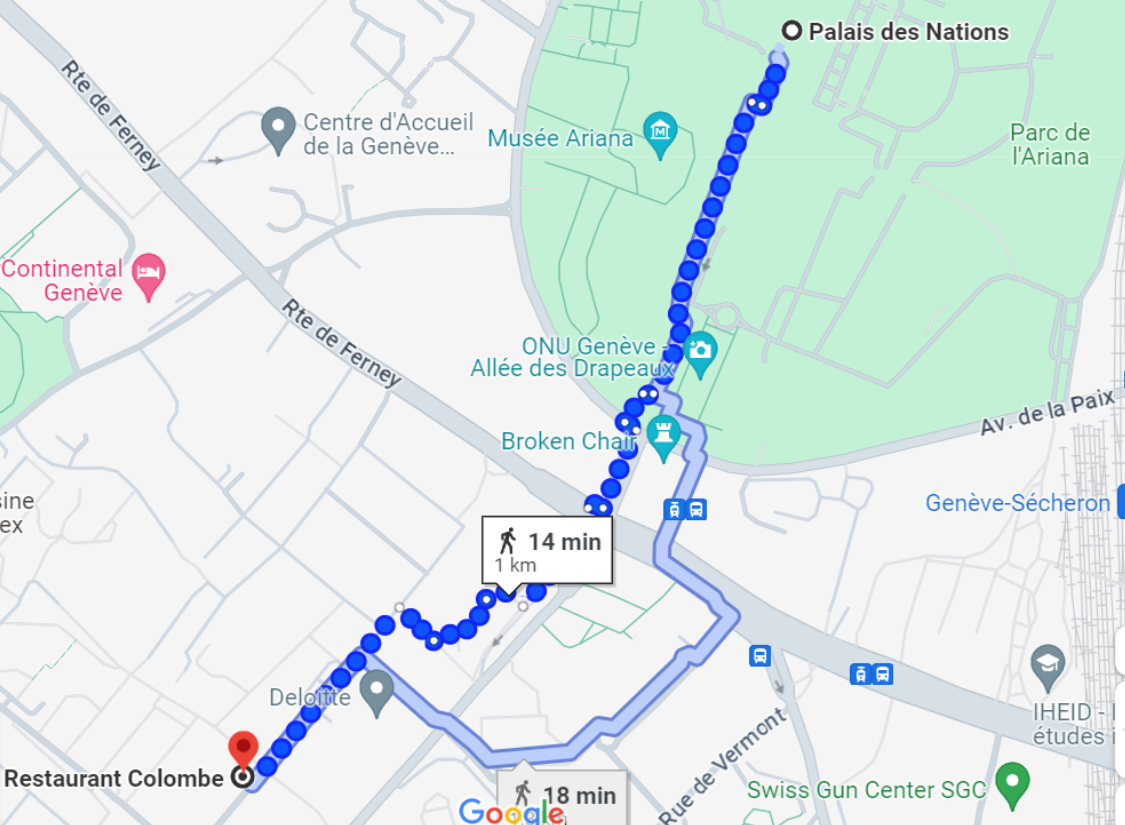 UN/SCETDG/64/INF.35